ОБЩИЕ СВЕДЕНИЯ Учебная дисциплина «История русского искусства XX – нач. XXI века» изучается в восьмом семестре.Курсовая работа – не предусмотрена.Форма промежуточной аттестации: Зачет.Место учебной дисциплины в структуре ОПОПУчебная дисциплина «История русского искусства XX – нач. XXI века» относится к обязательной части программы.Данная дисциплина является частью модуля «История русского искусства», закрывая его освоение.Основой для освоения дисциплины/модуля являются результаты обучения по предшествующим дисциплинам и практикам:История искусства Древнего Востока;Описание и анализ памятников искусства;История русского искусство XVIII века;Теория и история художественной критики;История русского искусства первой половины XIX в.;Основы атрибуции и экспертизы;Искусство стран Восточной Европы;Учебная практика. Научно-исследовательская работа (получение первичных навыков научно-исследовательской работы).Результаты освоения учебной дисциплины в дальнейшем будут использованы при прохождении учебной и производственной практик и при выполнении выпускной квалификационной работы.ЦЕЛИ И ПЛАНИРУЕМЫЕ РЕЗУЛЬТАТЫ ОБУЧЕНИЯ ПО ДИСЦИПЛИНЕЦелями изучения дисциплины «История русского искусства XX – нач. XXI века» являются:изучение художественных процессов отечественного искусства XX - нач. XXI вв. в широком культурно-историческом контексте;формирование навыков описания, анализа и интерпретации объектов отечественного искусства;формирование у обучающихся компетенции, установленной образовательной программой в соответствии с ФГОС ВО по данной дисциплине.Результатом обучения по дисциплине является овладение обучающимися знаниями, умениями, навыками и опытом деятельности, характеризующими процесс формирования компетенций и обеспечивающими достижение планируемых результатов освоения дисциплины.Формируемые компетенции, индикаторы достижения компетенций, соотнесённые с планируемыми результатами обучения по дисциплине:СТРУКТУРА И СОДЕРЖАНИЕ УЧЕБНОЙ ДИСЦИПЛИНЫОбщая трудоёмкость учебной дисциплины по учебному плану составляет:Структура учебной дисциплины/модуля для обучающихся по видам занятий: (очная форма обучения)Структура учебной дисциплины/модуля для обучающихся по разделам и темам дисциплины: (очная форма обучения)Краткое содержание учебной дисциплиныОрганизация самостоятельной работы обучающихсяСамостоятельная работа студента – обязательная часть образовательного процесса, направленная на развитие готовности к профессиональному и личностному самообразованию, на проектирование дальнейшего образовательного маршрута и профессиональной карьеры.Самостоятельная работа обучающихся по дисциплине организована как совокупность аудиторных и внеаудиторных занятий и работ, обеспечивающих успешное освоение дисциплины. Аудиторная самостоятельная работа обучающихся по дисциплине выполняется на учебных занятиях под руководством преподавателя и по его заданию. Аудиторная самостоятельная работа обучающихся входит в общий объем времени, отведенного учебным планом на аудиторную работу, и регламентируется расписанием учебных занятий. Внеаудиторная самостоятельная работа обучающихся – планируемая учебная, научно-исследовательская, практическая работа обучающихся, выполняемая во внеаудиторное время по заданию и при методическом руководстве преподавателя, но без его непосредственного участия, расписанием учебных занятий не регламентируется.Внеаудиторная самостоятельная работа обучающихся включает в себя:подготовку к лекциям, практическим занятиям, зачету;изучение и конспектирование учебных пособий;изучение теоретического и практического материала по рекомендованным источникам;подготовку к тестированию и викторинам;написание тематических докладов и эссе на проблемные темы, выносимые на семинары-конференции;создание презентаций по изучаемым темам;подготовку к текущей аттестации в течение семестра.Самостоятельная работа обучающихся с участием преподавателя в форме иной контактной работы предусматривает групповую и индивидуальную работу с обучающимися и включает в себя:проведение консультаций перед зачетом;проведение индивидуальных консультаций по отдельным темам и формам контроля на контрольном занятии в конце семестра.Перечень разделов/тем, полностью или частично отнесенных на самостоятельное изучение с последующим контролем:Применение электронного обучения, дистанционных образовательных технологийРеализация программы учебной дисциплины с применением электронного обучения и дистанционных образовательных технологий регламентируется действующими локальными актами университета.В электронную образовательную среду перенесены отдельные виды учебной деятельности:РЕЗУЛЬТАТЫ ОБУЧЕНИЯ ПО ДИСЦИПЛИНЕ, КРИТЕРИИ ОЦЕНКИ УРОВНЯ СФОРМИРОВАННОСТИ КОМПЕТЕНЦИЙ, СИСТЕМА И ШКАЛА ОЦЕНИВАНИЯСоотнесение планируемых результатов обучения с уровнями сформированности компетенции(й).ОЦЕНОЧНЫЕ СРЕДСТВА ДЛЯ ТЕКУЩЕГО КОНТРОЛЯ УСПЕВАЕМОСТИ И ПРОМЕЖУТОЧНОЙ АТТЕСТАЦИИ, ВКЛЮЧАЯ САМОСТОЯТЕЛЬНУЮ РАБОТУ ОБУЧАЮЩИХСЯПри проведении контроля самостоятельной работы обучающихся, текущего контроля и промежуточной аттестации по дисциплине «История русского искусства XX - нач. XXI века» проверяется уровень сформированности у обучающихся компетенций и запланированных результатов обучения по дисциплине, указанных в разделе 2 настоящей программы.Формы текущего контроля успеваемости по дисциплине, примеры типовых заданий:Критерии, шкалы оценивания текущего контроля успеваемости:Промежуточная аттестация успеваемости по дисциплине (модулю):Критерии, шкалы оценивания промежуточной аттестации учебной дисциплины:Система оценивания результатов текущего контроля и промежуточной аттестации.Оценка по дисциплине выставляется обучающемуся с учётом результатов текущей и промежуточной аттестации.Полученный совокупный результат конвертируется в пятибалльную систему оценок в соответствии с таблицей:ОБРАЗОВАТЕЛЬНЫЕ ТЕХНОЛОГИИРеализация программы предусматривает использование в процессе обучения следующих образовательных технологий:проблемная лекция;поиск и обработка информации с использованием сети Интернет;дистанционные образовательные технологии;применение электронного обучения;использование на лекционных занятиях видеоматериалов и наглядных пособий;самостоятельная работа в системе компьютерного тестирования;семинар-конференция.ПРАКТИЧЕСКАЯ ПОДГОТОВКАПрактическая подготовка в рамках учебной дисциплины реализуется при проведении практических занятий, предусматривающих участие обучающихся в выполнении отдельных элементов работ, связанных с будущей профессиональной деятельностью. Возможно проведение отдельных занятий лекционного типа, которые предусматривают передачу учебной информации обучающимся, которая необходима для последующего выполнения практической работы.ОРГАНИЗАЦИЯ ОБРАЗОВАТЕЛЬНОГО ПРОЦЕССА ДЛЯ ЛИЦ С ОГРАНИЧЕННЫМИ ВОЗМОЖНОСТЯМИ ЗДОРОВЬЯПри обучении лиц с ограниченными возможностями здоровья и инвалидов используются подходы, способствующие созданию безбарьерной образовательной среды: технологии дифференциации и индивидуального обучения, применение соответствующих методик по работе с инвалидами, использование средств дистанционного общения, проведение дополнительных индивидуальных консультаций по изучаемым теоретическим вопросам и практическим занятиям, оказание помощи при подготовке к промежуточной аттестации.При необходимости рабочая программа дисциплины может быть адаптирована для обеспечения образовательного процесса лицам с ограниченными возможностями здоровья, в том числе для дистанционного обучения.Учебные и контрольно-измерительные материалы представляются в формах, доступных для изучения студентами с особыми образовательными потребностями с учетом нозологических групп инвалидов:Для подготовки к ответу на практическом занятии, студентам с ограниченными возможностями здоровья среднее время увеличивается по сравнению со средним временем подготовки обычного студента.Для студентов с инвалидностью или с ограниченными возможностями здоровья форма проведения текущей и промежуточной аттестации устанавливается с учетом индивидуальных психофизических особенностей (устно, письменно на бумаге, письменно на компьютере, в форме тестирования и т.п.). Промежуточная аттестация по дисциплине может проводиться в несколько этапов в форме рубежного контроля по завершению изучения отдельных тем дисциплины. При необходимости студенту предоставляется дополнительное время для подготовки ответа на зачете или экзамене.Для осуществления процедур текущего контроля успеваемости и промежуточной аттестации обучающихся создаются, при необходимости, фонды оценочных средств, адаптированные для лиц с ограниченными возможностями здоровья и позволяющие оценить достижение ими запланированных в основной образовательной программе результатов обучения и уровень сформированности всех компетенций, заявленных в образовательной программе.МАТЕРИАЛЬНО-ТЕХНИЧЕСКОЕ ОБЕСПЕЧЕНИЕ ДИСЦИПЛИНЫ Материально-техническое обеспечение дисциплины при обучении с использованием традиционных технологий обучения.Материально-техническое обеспечение дисциплины при обучении с использованием электронного обучения и дистанционных образовательных технологий.Технологическое обеспечение реализации программы осуществляется с использованием элементов электронной информационно-образовательной среды университета.УЧЕБНО-МЕТОДИЧЕСКОЕ И ИНФОРМАЦИОННОЕ ОБЕСПЕЧЕНИЕ УЧЕБНОЙ ДИСЦИПЛИНЫ/МОДУЛЯИНФОРМАЦИОННОЕ ОБЕСПЕЧЕНИЕ УЧЕБНОГО ПРОЦЕССАРесурсы электронной библиотеки, информационно-справочные системы и профессиональные базы данных:Перечень лицензионного программного обеспечения ЛИСТ УЧЕТА ОБНОВЛЕНИЙ РАБОЧЕЙ ПРОГРАММЫ УЧЕБНОЙ ДИСЦИПЛИНЫ/МОДУЛЯВ рабочую программу учебной дисциплины/модуля внесены изменения/обновления и утверждены на заседании кафедры __________: Министерство науки и высшего образования Российской Федерации Министерство науки и высшего образования Российской Федерации Министерство науки и высшего образования Российской Федерации Министерство науки и высшего образования Российской Федерации Министерство науки и высшего образования Российской ФедерацииФедеральное государственное бюджетное образовательное учреждениеФедеральное государственное бюджетное образовательное учреждениеФедеральное государственное бюджетное образовательное учреждениеФедеральное государственное бюджетное образовательное учреждениеФедеральное государственное бюджетное образовательное учреждениевысшего образованиявысшего образованиявысшего образованиявысшего образованиявысшего образования«Российский государственный университет им. А.Н. Косыгина«Российский государственный университет им. А.Н. Косыгина«Российский государственный университет им. А.Н. Косыгина«Российский государственный университет им. А.Н. Косыгина«Российский государственный университет им. А.Н. Косыгина(Технологии. Дизайн. Искусство)»(Технологии. Дизайн. Искусство)»(Технологии. Дизайн. Искусство)»(Технологии. Дизайн. Искусство)»(Технологии. Дизайн. Искусство)»Институт славянской культурыИнститут славянской культурыИнститут славянской культурыИнститут славянской культурыИнститут славянской культурыКафедра общего и славянского искусствознанияКафедра общего и славянского искусствознанияКафедра общего и славянского искусствознанияКафедра общего и славянского искусствознанияКафедра общего и славянского искусствознанияРАБОЧАЯ ПРОГРАММАУЧЕБНОЙ ДИСЦИПЛИНЫРАБОЧАЯ ПРОГРАММАУЧЕБНОЙ ДИСЦИПЛИНЫРАБОЧАЯ ПРОГРАММАУЧЕБНОЙ ДИСЦИПЛИНЫИстория русского искусства XX – нач. XXI векаИстория русского искусства XX – нач. XXI векаИстория русского искусства XX – нач. XXI векаУровень образования бакалавриатбакалавриатНаправление подготовки/Специальность50.03.04Теория и история искусствНаправленность (профиль)/СпециализацияЭкскурсионно-выставочная деятельностьЭкскурсионно-выставочная деятельностьСрок освоения образовательной программы по очной форме обучения4 года4 годаФорма(-ы) обученияочнаяочнаяРабочая программа учебной дисциплины «История русского искусства XX – нач. XXI века» основной профессиональной образовательной программы высшего образования, рассмотрены и одобрены на заседании кафедры, протокол № 10 от 10.06.2021 г.Рабочая программа учебной дисциплины «История русского искусства XX – нач. XXI века» основной профессиональной образовательной программы высшего образования, рассмотрены и одобрены на заседании кафедры, протокол № 10 от 10.06.2021 г.Рабочая программа учебной дисциплины «История русского искусства XX – нач. XXI века» основной профессиональной образовательной программы высшего образования, рассмотрены и одобрены на заседании кафедры, протокол № 10 от 10.06.2021 г.Рабочая программа учебной дисциплины «История русского искусства XX – нач. XXI века» основной профессиональной образовательной программы высшего образования, рассмотрены и одобрены на заседании кафедры, протокол № 10 от 10.06.2021 г.Разработчик(и) рабочей программы учебной дисциплины:Разработчик(и) рабочей программы учебной дисциплины:Разработчик(и) рабочей программы учебной дисциплины:Разработчик(и) рабочей программы учебной дисциплины:профессорГ.В. ВаракинаГ.В. ВаракинаЗаведующий кафедрой:2Заведующий кафедрой:2Г.В. ВаракинаКод и наименование компетенцииКод и наименование индикаторадостижения компетенцииПланируемые результаты обучения по дисциплинеОПК-3Способен применять (на базовом уровне) знание теории и методологии истории искусства, а также методики преподавания истории искусства и мировой художественной культурыИД-ОПК-3.1Интерпретация объектов искусства в культурно-историческом и художественном контекстахПрименяет общенаучные теоретические и формальные искусствоведческие методы при описании и интерпретации объектов отечественного искусства.Сопоставляет тематическое и стилистическое своеобразие объектов искусства с особенностями русского художественного наследия.Дает интерпретацию объектов отечественного искусства ХХ – начала XXI вв. на основе знаний о художественном и культурно-историческом контекстах.Осуществляет поиск и критически оценивает научные источники информации для подготовки публичного выступления.Формулирует научную проблему и предлагает эффективные решения в осмыслении современных художественных процессов.ОПК-3Способен применять (на базовом уровне) знание теории и методологии истории искусства, а также методики преподавания истории искусства и мировой художественной культурыИД-ОПК-3.2Постановка проблемы и поиск эффективных решений в осмыслении исторических и современных художественных процессов.Применяет общенаучные теоретические и формальные искусствоведческие методы при описании и интерпретации объектов отечественного искусства.Сопоставляет тематическое и стилистическое своеобразие объектов искусства с особенностями русского художественного наследия.Дает интерпретацию объектов отечественного искусства ХХ – начала XXI вв. на основе знаний о художественном и культурно-историческом контекстах.Осуществляет поиск и критически оценивает научные источники информации для подготовки публичного выступления.Формулирует научную проблему и предлагает эффективные решения в осмыслении современных художественных процессов.по очной форме обучения – 3з.е.108час.Структура и объем дисциплиныСтруктура и объем дисциплиныСтруктура и объем дисциплиныСтруктура и объем дисциплиныСтруктура и объем дисциплиныСтруктура и объем дисциплиныСтруктура и объем дисциплиныСтруктура и объем дисциплиныСтруктура и объем дисциплиныСтруктура и объем дисциплиныОбъем дисциплины по семестрамформа промежуточной аттестациивсего, часКонтактная работа, часКонтактная работа, часКонтактная работа, часКонтактная работа, часСамостоятельная работа обучающегося, часСамостоятельная работа обучающегося, часСамостоятельная работа обучающегося, часОбъем дисциплины по семестрамформа промежуточной аттестациивсего, часлекции, часпрактические занятия, часлабораторные занятия, часпрактическая подготовка, часкурсовая работасамостоятельная работа обучающегося, часпромежуточная аттестация, час8 семестрзачет108181872Всего:108181872Планируемые (контролируемые) результаты освоения: код(ы) формируемой(ых) компетенции(й) и индикаторов достижения компетенцийНаименование разделов, тем;форма(ы) промежуточной аттестацииВиды учебной работыВиды учебной работыВиды учебной работыВиды учебной работыСамостоятельная работа, часВиды и формы контрольных мероприятий, обеспечивающие по совокупности текущий контроль успеваемости, включая контроль самостоятельной работы обучающегося;формы промежуточного контроля успеваемостиПланируемые (контролируемые) результаты освоения: код(ы) формируемой(ых) компетенции(й) и индикаторов достижения компетенцийНаименование разделов, тем;форма(ы) промежуточной аттестацииКонтактная работаКонтактная работаКонтактная работаКонтактная работаСамостоятельная работа, часВиды и формы контрольных мероприятий, обеспечивающие по совокупности текущий контроль успеваемости, включая контроль самостоятельной работы обучающегося;формы промежуточного контроля успеваемостиПланируемые (контролируемые) результаты освоения: код(ы) формируемой(ых) компетенции(й) и индикаторов достижения компетенцийНаименование разделов, тем;форма(ы) промежуточной аттестацииЛекции, часПрактические занятия, часЛабораторные работы, часПрактическая подготовка, часСамостоятельная работа, часВиды и формы контрольных мероприятий, обеспечивающие по совокупности текущий контроль успеваемости, включая контроль самостоятельной работы обучающегося;формы промежуточного контроля успеваемостиВосьмой семестрВосьмой семестрВосьмой семестрВосьмой семестрВосьмой семестрВосьмой семестрВосьмой семестрОПК-3: ИД-ОПК-3.1ИД-ОПК-3.2Раздел I. Отечественное искусство 1 пол. ХХ в.6624электронное тестированиесеминар-конференцияОПК-3: ИД-ОПК-3.1ИД-ОПК-3.2Тема 1.1 Советское искусство 1920-1930-х гг.44электронное тестированиесеминар-конференцияОПК-3: ИД-ОПК-3.1ИД-ОПК-3.2Тема 1.2 Советское искусство 1940-1950-х гг.24электронное тестированиесеминар-конференцияОПК-3: ИД-ОПК-3.1ИД-ОПК-3.2Практическое занятие № 1.1Художественное наследие СССР 1 пол. ХХ в.28электронное тестированиесеминар-конференцияОПК-3: ИД-ОПК-3.1ИД-ОПК-3.2Практическое занятие № 1.2Стилевые тенденции в советском искусстве 1 пол. ХХ в.48электронное тестированиесеминар-конференцияОПК-3: ИД-ОПК-3.1ИД-ОПК-3.2Раздел II. Отечественное искусство 2 пол. ХХ в.6624электронное тестированиесеминар-конференцияОПК-3: ИД-ОПК-3.1ИД-ОПК-3.2Тема 2.1 Советское искусство 1960-х гг.44электронное тестированиесеминар-конференцияОПК-3: ИД-ОПК-3.1ИД-ОПК-3.2Тема 2.2 Советское искусство 1970-1980-х гг.24электронное тестированиесеминар-конференцияОПК-3: ИД-ОПК-3.1ИД-ОПК-3.2Практическое занятие № 2.1 Художественное наследие СССР 2 пол. ХХ в.28электронное тестированиесеминар-конференцияОПК-3: ИД-ОПК-3.1ИД-ОПК-3.2Практическое занятие № 2.2 Стилевые тенденции в советском искусстве 2 пол. ХХ в.48электронное тестированиесеминар-конференцияОПК-3: ИД-ОПК-3.1ИД-ОПК-3.2Раздел III. Отечественное искусство конца ХХ - начала ХХI вв.6624электронное тестированиекруглый столОПК-3: ИД-ОПК-3.1ИД-ОПК-3.2Тема 3.1 Отечественное искусство 1990-х гг.44электронное тестированиекруглый столОПК-3: ИД-ОПК-3.1ИД-ОПК-3.2Тема 3.2 Отечественное искусство 2000-х гг.24электронное тестированиекруглый столОПК-3: ИД-ОПК-3.1ИД-ОПК-3.2Практическое занятие № 3.1 Художественное наследие России в 1990-2000-х гг.28электронное тестированиекруглый столОПК-3: ИД-ОПК-3.1ИД-ОПК-3.2Практическое занятие № 3.2 Стилевые тенденции в отечественном искусстве 1990-2000-х гг.48электронное тестированиекруглый столзачетустный ответ по вопросамИТОГО за весь период181872№ ппНаименование раздела и темы дисциплиныСодержание раздела (темы)Раздел IРаздел I. Отечественное искусство 1 трети ХХ в.Раздел I. Отечественное искусство 1 трети ХХ в.Тема 1.1Тема 1.1 Советское искусство 1920-х гг.Значение революции для русской культуры и искусства. Идеологическая основа искусства. Оценка культурно-исторического прошлого. Основные тенденции в искусстве. Течения и группировки. Советский конструктивизм в архитектуре 1920-х гг. Тема 1.2Тема 1.2 Советское искусство 1930-х гг.30-е годы – отказ от художественных завоеваний 1910-20-х гг. Советский неоклассицизм (сталинский ампир) 1930-х гг.Раздел IIРаздел II. Отечественное искусство середины - 2 пол. ХХ в.Раздел II. Отечественное искусство середины - 2 пол. ХХ в.Тема 2.1Тема 2.1 Советское искусство 1940-1960-х гг.Военное и послевоенное время. Искусство оперативной графики. Социалистический реализм. Искусство «оттепели» 1955-1965 гг. Переоценка достижений прошлого. Усложнение стилистики в искусстве – социалистический реализм, салонное искусство, «Суровый стиль», «Другое искусство». От Сталинского ампира 1950-х к массовой застройке 1960-х гг. в архитектуре.Тема 2.2Тема 2.2 Советское искусство 1970-1980-х гг.1970 – сер. 1980-х гг. – период «застоя». Официальное и неофициальное искусство. Новые формы искусства: перформанс, хепенинг, энвайронмент, флэшмоб, инсталляция. Движение диссидентов и новые стилевые явления: концептуализм, соц-арт. Неоклассицизм и неомодернизм в архитектуре.Раздел IIIРаздел III. Отечественное искусство конца ХХ - начала ХХI вв.Раздел III. Отечественное искусство конца ХХ - начала ХХI вв.Тема 3.1Тема 3.1 Отечественное искусство 1990-х гг.Новые технологии, новые формы и смыслы искусства рубежа ХХ-ХХI вв. Тенденции постмодернизма в архитектуре.Тема 3.2Тема 3.2 Отечественное искусство 2000-х гг.Традиционное и авангардное искусство ХХI вв. Нелинейные формы в архитектуре. Китч как эстетическое явление в архитектуре и искусстве 2000-х гг.№ ппНаименование раздела /темы дисциплины, выносимые на самостоятельное изучениеЗадания для самостоятельной работыВиды и формы контрольных мероприятийТрудоемкость, часРаздел IРаздел I. Отечественное искусство 1 трети ХХ в.Раздел I. Отечественное искусство 1 трети ХХ в.Раздел I. Отечественное искусство 1 трети ХХ в.Раздел I. Отечественное искусство 1 трети ХХ в.Тема 1.1Тема 1.1 Советское искусство 1920-х гг.Объекты художественного наследия (минимум)Составление текста доклада с визуализацией в форме презентации на основе разработанных преподавателем вопросовтестсеминар-конференция12Тема 1.2Тема 1.2 Советское искусство 1930-х гг.Объекты художественного наследия (минимум)Составление текста доклада с визуализацией в форме презентации на основе разработанных преподавателем вопросовтестсеминар-конференция12Раздел IIРаздел II. Отечественное искусство середины - 2 пол. ХХ в.Раздел II. Отечественное искусство середины - 2 пол. ХХ в.Раздел II. Отечественное искусство середины - 2 пол. ХХ в.Раздел II. Отечественное искусство середины - 2 пол. ХХ в.Тема 2.1Тема 2.1 Советское искусство 1940-1960-х гг.Объекты художественного наследия (минимум)Составление текста доклада с визуализацией в форме презентации на основе разработанных преподавателем вопросовтестсеминар-конференция12Тема 2.2Тема 2.2 Советское искусство 1970-1980-х гг.Объекты художественного наследия (минимум)Составление текста доклада с визуализацией в форме презентации на основе разработанных преподавателем вопросовтестсеминар-конференция12Раздел IIIРаздел III. Отечественное искусство конца ХХ - начала ХХI вв.Раздел III. Отечественное искусство конца ХХ - начала ХХI вв.Раздел III. Отечественное искусство конца ХХ - начала ХХI вв.Раздел III. Отечественное искусство конца ХХ - начала ХХI вв.Тема 3.1Тема 3.1 Отечественное искусство 1990-х гг.Объекты художественного наследия (минимум)тест12Тема 3.2Тема 3.2 Отечественное искусство 2000-х гг.Составление текста доклада с визуализацией в форме презентации на основе разработанных преподавателем вопросовсеминар-конференция12использованиеЭО и ДОТиспользование ЭО и ДОТобъем, часвключение в учебный процесссмешанное обучениелекцииорганизация самостоятельной работы обучающихсясмешанное обучениепрактические занятия6организация самостоятельной работы обучающихсясмешанное обучениепрактические занятия6в соответствии с расписаниемУровни сформированности компетенции(-й)Итоговое количество балловв 100-балльной системепо результатам текущей и промежуточной аттестацииОценка в пятибалльной системепо результатам текущей и промежуточной аттестацииПоказатели уровня сформированности Показатели уровня сформированности Показатели уровня сформированности Уровни сформированности компетенции(-й)Итоговое количество балловв 100-балльной системепо результатам текущей и промежуточной аттестацииОценка в пятибалльной системепо результатам текущей и промежуточной аттестацииуниверсальной(-ых) компетенции(-й)общепрофессиональной(-ых) компетенцийпрофессиональной(-ых)компетенции(-й)Уровни сформированности компетенции(-й)Итоговое количество балловв 100-балльной системепо результатам текущей и промежуточной аттестацииОценка в пятибалльной системепо результатам текущей и промежуточной аттестацииОПК-3ИД-ОПК-3.1ИД-ОПК-3.2высокий85 – 100отличноОбучающийся:исчерпывающе и логически стройно излагает учебный материал, умеет связывать теорию с практикой, справляется с решением задач профессиональной направленности высокого уровня сложности;дополняет теоретическую информацию знанием образцов художественного наследия;способен провести целостный анализ художественного произведения, дать его интерпретацию в культурно-историческом контексте;свободно ориентируется в учебной и профессиональной литературе;дает развернутые, исчерпывающие, профессионально грамотные ответы на вопросы, в том числе, дополнительные.повышенный70 – 84хорошоОбучающийся:достаточно подробно, без существенных ошибок излагает учебный материал, умеет связывать теорию с практикой, справляется с решением задач профессиональной направленности среднего уровня сложности;дополняет теоретическую информацию знанием образцов художественного наследия;способен провести формальный анализ художественного произведения, дать его интерпретацию в культурно-историческом контексте;неплохо ориентируется в учебной и профессиональной литературе;дает ответы на вопросы в объеме учебного курса.базовый55 – 69удовлетворительноОбучающийся:излагает учебный материал в объеме учебного конспекта, необходимом для дальнейшего освоения ОПОП;владеет знанием образцов художественного наследия в объеме установленного минимума, допуская некоторое количество ошибок;способен дать описание художественного произведения, дать его интерпретацию в художественном контексте, определенном учебной программой;демонстрирует фрагментарные знания основной учебной литературы по дисциплине;ответ отражает знания на базовом уровне теоретического и практического материала в объеме, необходимом для дальнейшей учебы и предстоящей работы по профилю обучения.низкий0 – 54неудовлетворительноОбучающийся:демонстрирует фрагментарные знания теоретического и практического материал, допускает грубые ошибки при его изложении на занятиях и в ходе промежуточной аттестации;испытывает серьёзные затруднения в применении теоретических положений при решении практических задач профессиональной направленности стандартного уровня сложности, не владеет необходимыми для этого навыками и приёмами;не способен проанализировать художественное произведение вследствие слабого владения понятийным и методологическим аппаратами;ответ отражает отсутствие знаний на базовом уровне теоретического и практического материала в объеме, необходимом для дальнейшей учебы.Обучающийся:демонстрирует фрагментарные знания теоретического и практического материал, допускает грубые ошибки при его изложении на занятиях и в ходе промежуточной аттестации;испытывает серьёзные затруднения в применении теоретических положений при решении практических задач профессиональной направленности стандартного уровня сложности, не владеет необходимыми для этого навыками и приёмами;не способен проанализировать художественное произведение вследствие слабого владения понятийным и методологическим аппаратами;ответ отражает отсутствие знаний на базовом уровне теоретического и практического материала в объеме, необходимом для дальнейшей учебы.Обучающийся:демонстрирует фрагментарные знания теоретического и практического материал, допускает грубые ошибки при его изложении на занятиях и в ходе промежуточной аттестации;испытывает серьёзные затруднения в применении теоретических положений при решении практических задач профессиональной направленности стандартного уровня сложности, не владеет необходимыми для этого навыками и приёмами;не способен проанализировать художественное произведение вследствие слабого владения понятийным и методологическим аппаратами;ответ отражает отсутствие знаний на базовом уровне теоретического и практического материала в объеме, необходимом для дальнейшей учебы.№ ппФормы текущего контроляПримеры типовых заданий1Электронное тестирование по разделу I Отечественное искусство 1 трети ХХ в.Выберите из предложенного списка атрибуцию данного изображения: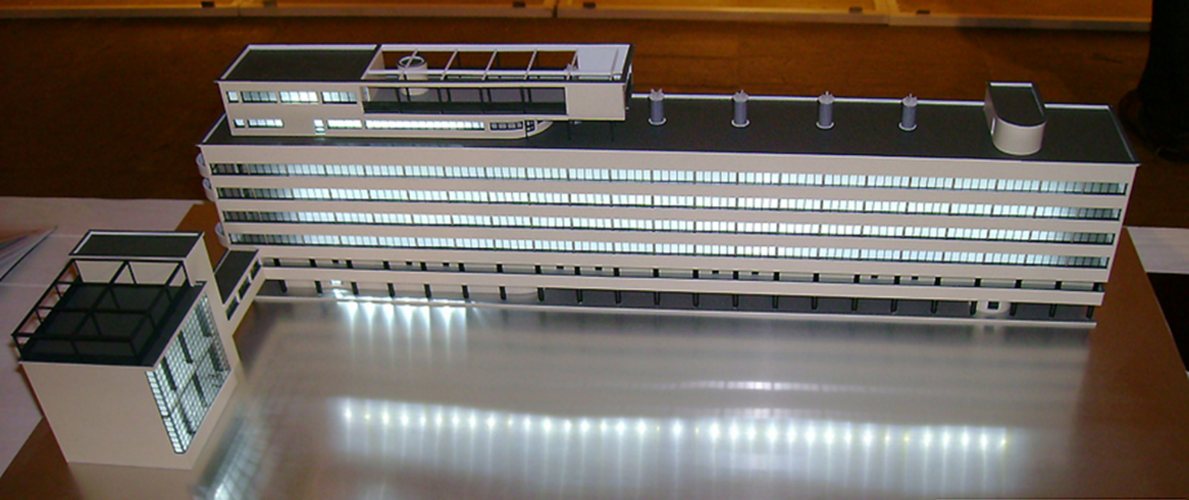 *М. Гинзбург, И. Милинис. Дом-коммуна наркомфинаМ. Гинзбург. Дом-коммуна наркомфинаВ. Гропиус. Здание Баухауза в ДессауЛе Корбюзье. Дом-коммуна наркомфинаВ. Гропиус, А. Майер. Здание обувной фабрики «Фагус». Альфельд-на-ЛайнеЛе Корбюзье. Швейцарский павильон в Интернациональном студенческом городке. Париж.Выберите из предложенного списка атрибуцию данного изображения: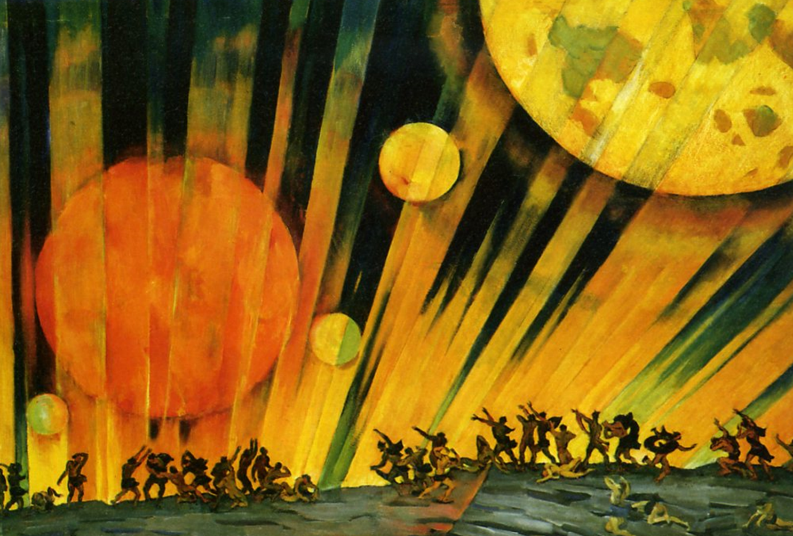 *К. Юон. Новая планетаА. Лентулов. Мир, торжество, освобождениеД. Штеренберг. Солнце свободы. Эскиз центрального панно для праздничного оформления ЭрмитажаК. Редько. ВосстаниеА. Лентулов. Новая планетаК. Юон. ВосстаниеВыберите из предложенного списка атрибуцию данного изображения: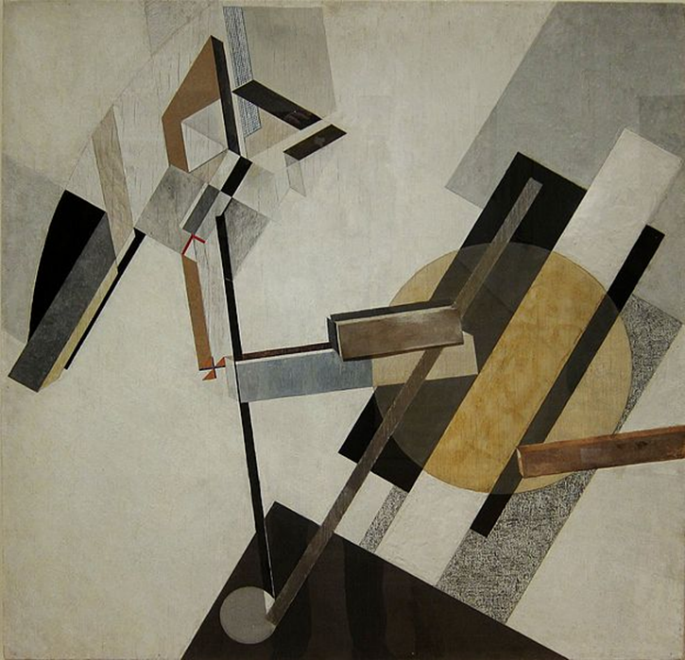 *Эль Лисицкий. Проун 19DФ. Пикабиа. Дитя – карбюраторФ. Пикабиа. Парад любвиЭль Лисицкий. Проун 1А, Мост IВ. Татлин. Проун 1А, Мост IП. Пикассо. Герника2Семинар-конференция по Теме 2.1«Особенности интерпретации художественного наследия России во 2 пол. ХХ в.»Обновление образов и стиля в творчестве «шестидесятников»Творческие открытия   В. Попкова Своеобразие  форм картины в искусстве Д. ЖилинскогоЖизненное наполнение образов в произведениях живописцев «сурового стиля»Сближение  с  мировым художественным наследием в живописи 1970-х годов«Лианозовцы». Творчество Оскара Рабина Резонанс посещения художественной выставки «З0 лет МОСХ» Н.С. Хрущевым в творческом развитии 1960-х годовСтолкновение  официоза и диссидентского художественного кругаНаименование оценочного средства (контрольно-оценочного мероприятия)Критерии оцениванияШкалы оцениванияШкалы оцениванияШкалы оцениванияНаименование оценочного средства (контрольно-оценочного мероприятия)Критерии оценивания100-балльная системаПятибалльная системаПятибалльная системаСеминар-конференцияТема раскрыта на учебном и научном материале. Поставлена исследовательская проблема. Разработана и обоснована структура на основе логики и последовательности. Материал исчерпывающе изложен и проиллюстрирован. Сделаны выводы. Подготовлена и использована в докладе презентация. Заключение в презентации представлено в тезисной форме. Доклад излагается свободно, терминологически безупречно, последовательно.55Семинар-конференцияТема раскрыта преимущественно на учебном материале. Поставлена исследовательская проблема, дублирующая учебную. Разработана и обоснована структура на основе логики и последовательности. Материал изложен и проиллюстрирован в достаточном объеме. Сделаны выводы. Подготовлена и использована в докладе презентация. Заключение в презентации представлено в полнотекстовой форме. Доклад излагается с использованием печатного текста, с применением введенной на занятиях терминологии, последовательно.44Семинар-конференцияТема раскрыта исключительно на учебном материале. Применена стереотипная структура, основанная на лекционном материале. Материал изложен и проиллюстрирован фрагментарно, с допущением незначительных ошибок. Выводы формальны, нет результатов исследования. Подготовлена презентация, использование которой в докладе носило случайный характер (не было связи текста и видеоряда). Заключение в презентации формальное, не содержит выводов. Доклад излагается с использованием печатного текста, большей частью читается.33Семинар-конференцияДан неполный ответ, представляющий собой разрозненные знания по теме вопроса с существенными ошибками в определениях, фактах. Присутствуют фрагментарность, нелогичность изложения. Обучающийся не осознает связь анализируемых объектов и художественного процесса. Отсутствуют выводы, конкретизация и доказательность изложения. Речь неграмотная. Дополнительные и уточняющие вопросы преподавателя не приводят к коррекции ответа обучающегося не только на поставленный вопрос, но и на другие вопросы темы.22Семинар-конференцияНе получены ответы по базовым вопросам дисциплины.22Семинар-конференцияНе принимал участия в семинаре-конференции.22ТестЗа выполнение каждого тестового задания испытуемому выставляются баллы. Номинальная шкала предполагает, что за правильный ответ к каждому заданию выставляется один балл, за не правильный — ноль. Аналогично оцениваются вопросы с множественным ответом, на установление соответствия. В соответствии с номинальной шкалой, оценивается всё задание в целом, а не какая-либо из его частей.Правила оценки всего теста:общая сумма баллов за все правильные ответы составляет наивысший балл. В спецификации указывается общий наивысший балл по тесту. Также устанавливается диапазон баллов, которые необходимо набрать для того, чтобы получить отличную, хорошую, удовлетворительную или неудовлетворительную оценки.585% - 100%ТестЗа выполнение каждого тестового задания испытуемому выставляются баллы. Номинальная шкала предполагает, что за правильный ответ к каждому заданию выставляется один балл, за не правильный — ноль. Аналогично оцениваются вопросы с множественным ответом, на установление соответствия. В соответствии с номинальной шкалой, оценивается всё задание в целом, а не какая-либо из его частей.Правила оценки всего теста:общая сумма баллов за все правильные ответы составляет наивысший балл. В спецификации указывается общий наивысший балл по тесту. Также устанавливается диапазон баллов, которые необходимо набрать для того, чтобы получить отличную, хорошую, удовлетворительную или неудовлетворительную оценки.470% - 84%ТестЗа выполнение каждого тестового задания испытуемому выставляются баллы. Номинальная шкала предполагает, что за правильный ответ к каждому заданию выставляется один балл, за не правильный — ноль. Аналогично оцениваются вопросы с множественным ответом, на установление соответствия. В соответствии с номинальной шкалой, оценивается всё задание в целом, а не какая-либо из его частей.Правила оценки всего теста:общая сумма баллов за все правильные ответы составляет наивысший балл. В спецификации указывается общий наивысший балл по тесту. Также устанавливается диапазон баллов, которые необходимо набрать для того, чтобы получить отличную, хорошую, удовлетворительную или неудовлетворительную оценки.355% - 69%ТестЗа выполнение каждого тестового задания испытуемому выставляются баллы. Номинальная шкала предполагает, что за правильный ответ к каждому заданию выставляется один балл, за не правильный — ноль. Аналогично оцениваются вопросы с множественным ответом, на установление соответствия. В соответствии с номинальной шкалой, оценивается всё задание в целом, а не какая-либо из его частей.Правила оценки всего теста:общая сумма баллов за все правильные ответы составляет наивысший балл. В спецификации указывается общий наивысший балл по тесту. Также устанавливается диапазон баллов, которые необходимо набрать для того, чтобы получить отличную, хорошую, удовлетворительную или неудовлетворительную оценки.254% и менее Форма промежуточной аттестацииТиповые контрольные задания и иные материалыдля проведения промежуточной аттестации:перечень теоретических вопросов к зачету/экзамену представлен в приложенииЗачет: в устной форме по вопросам1.	План «монументальной пропаганды»  2.	Советский плакат времен Революции и гражданской войны3.	Советский агитационный фарфор.Форма промежуточной аттестацииКритерии оцениванияШкалы оцениванияШкалы оцениванияНаименование оценочного средстваКритерии оценивания100-балльная системаПятибалльная системаЗачет:в устной форме по вопросамОбучающийся:показывает достаточное знание учебного материала, может допускать несущественные фактические ошибки, которые способен исправить самостоятельно, благодаря наводящему вопросу;вопрос раскрыт, но некоторые аспекты могут вызывать затруднения;изложение вопроса логично, иногда могут потребоваться наводящие вопросы;активно работает с основной литературой,демонстрирует, в целом, системный подход к решению практических задач, к самостоятельному пополнению и обновлению знаний в ходе дальнейшей учебной работы и профессиональной деятельности.В ответе раскрыто, в основном, содержание вопроса, могут быть неточности при ответе на дополнительные вопросы.зачтеноЗачет:в устной форме по вопросамОбучающийся, обнаруживает существенные пробелы в знаниях основного учебного материала. На большую часть дополнительных вопросов по содержанию экзамена затрудняется дать ответ или не дает верных ответов.не зачтеноФорма контроля100-балльная системаПятибалльная системаТекущий контроль:  - тест (темы 1.1, 1.2)2 – 5 - семинар-конференция (тема 1.1, 1.2)2 – 5  - тест (темы 2.1, 2.2)2 – 5 - семинар-конференция (темы 2.1, 2.2)2 – 5  - тест (темы 3.1, 3.2)2 – 5 - семинар-конференция (темы 3.1, 3.2)2 – 5 Промежуточная аттестация зачет в устной форме по вопросамзачтено/не зачтеноИтого за дисциплинузачет зачтено/не зачтено100-балльная системапятибалльная системапятибалльная система100-балльная системазачет с оценкой/экзамензачет№ и наименование учебных аудиторий, лабораторий, мастерских, библиотек, спортзалов, помещений для хранения и профилактического обслуживания учебного оборудования и т.п.Оснащенность учебных аудиторий, лабораторий, мастерских, библиотек, спортивных залов, помещений для хранения и профилактического обслуживания учебного оборудования и т.п.129337 г. Москва, Хибинский пр-д, д.6129337 г. Москва, Хибинский пр-д, д.6аудитория для проведения занятий лекционного типакомплект учебной мебели, технические средства обучения, служащие для представления учебной информации большой аудитории: ПК;Проектор;Экран;Меловая доска.аудитория для проведения занятий семинарского типа, групповых и индивидуальных консультаций, текущего контроля и промежуточной аттестациикомплект учебной мебели, технические средства обучения, служащие для представления учебной информации большой аудитории: ПК;Проектор;Экран;Маркерная и меловая доски.аудитория для проведения занятий по практической подготовке, групповых и индивидуальных консультацийкомплект учебной мебели, технические средства обучения, служащие для представления учебной информации большой аудитории: 13 персональных компьютеров.Необходимое оборудованиеПараметрыТехнические требованияПерсональный компьютер/ ноутбук/планшет,камера,микрофон, динамики, доступ в сеть ИнтернетВеб-браузерВерсия программного обеспечения не ниже: Chrome 72, Opera 59, Firefox 66, Edge 79, Яндекс.Браузер 19.3Персональный компьютер/ ноутбук/планшет,камера,микрофон, динамики, доступ в сеть ИнтернетОперационная системаВерсия программного обеспечения не ниже: Windows 7, macOS 10.12 «Sierra», LinuxПерсональный компьютер/ ноутбук/планшет,камера,микрофон, динамики, доступ в сеть ИнтернетВеб-камера640х480, 15 кадров/сПерсональный компьютер/ ноутбук/планшет,камера,микрофон, динамики, доступ в сеть ИнтернетМикрофонлюбойПерсональный компьютер/ ноутбук/планшет,камера,микрофон, динамики, доступ в сеть ИнтернетДинамики (колонки или наушники)любыеПерсональный компьютер/ ноутбук/планшет,камера,микрофон, динамики, доступ в сеть ИнтернетСеть (интернет)Постоянная скорость не менее 192 кБит/с№ п/пАвтор(ы)Наименование изданияВид издания (учебник, УП, МП и др.)ИздательствоИздательствоГод изданияАдрес сайта ЭБС или электронного ресурса (заполняется для изданий в электронном виде)Количество экземпляров в библиотеке Университета 10.1 Основная литература, в том числе электронные издания10.1 Основная литература, в том числе электронные издания10.1 Основная литература, в том числе электронные издания10.1 Основная литература, в том числе электронные издания10.1 Основная литература, в том числе электронные издания10.1 Основная литература, в том числе электронные издания10.1 Основная литература, в том числе электронные издания10.1 Основная литература, в том числе электронные издания10.1 Основная литература, в том числе электронные издания1Ильина Т.В. История искусств. Отечественное искусство УчебникМ.: Высш. школа М.: Высш. школа 2009             252Пилявский В.И., Тиц А.А., Ушаков Ю.С.История русской архитектурыУчебник для вузовМ.: Архитектура-СМ.: Архитектура-С2004103Маньковская Н.Б., Бычков В.В. Современное искусство как феномен техногенной цивилизацииУчебное пособиеМ.:ВГИК,М.:ВГИК,2011.http://znanium.com/catalog/product/96187510.2 Дополнительная литература, в том числе электронные издания 10.2 Дополнительная литература, в том числе электронные издания 10.2 Дополнительная литература, в том числе электронные издания 10.2 Дополнительная литература, в том числе электронные издания 10.2 Дополнительная литература, в том числе электронные издания 10.2 Дополнительная литература, в том числе электронные издания 10.2 Дополнительная литература, в том числе электронные издания 10.2 Дополнительная литература, в том числе электронные издания 10.2 Дополнительная литература, в том числе электронные издания 1Иконников, А. В. Историзм в архитектуре [Электронный ресурс]Учебное пособиеУчебное пособиеМ.: Стройиздат1997http://znanium.com/catalog/product/4532512Иконников А.В.Архитектура и градостроительство [Электронный ресурс].ЭнциклопедияЭнциклопедияМ.: Стройиздат2001http://znanium.com/catalog/product/4532523Иконников, А. В. Архитектура XX века. Утопии и реальность. Издание в двух томах. Том I [Электронный ресурс]М.: Прогресс-Традиция2001http://znanium.com/catalog/product/4532554Иконников, А. В. Под ред. А. Д. Кудрявцевой. Архитектура XX века. Утопии и реальность. Издание в двух томах Том II [Электронный ресурс]М.: Прогресс-Традиция2002http://znanium.com/catalog/product/4532575Генеральный план реконструкции города Москвы. 1. Постановления и материалы [Электронный ресурс].М.: Московский рабочий1936http://znanium.com/catalog/product/4746536Бакштейн И.; Ред. серии Ельшевская Г. Внутри картины. Статьи и диалоги о современном искусствеМ.:НЛО,2015http://znanium.com/catalog/product/5413177Маилян Л. Р.Справочник современного архитектораСправочникСправочникРн/Д:Феникс,2010.http://znanium.com/catalog/product/9085688Горбовец Л. О.Постмодернизм : взгляд изнутри: статьи, заметки, размышленияМ.:Флинта, Изд-во Урал. ун-та2017http://znanium.com/catalog/product/9472269Казусь И.А Советская архитектура 1920-х годов: организация проектирования /М.:Прогресс-Традиция2017http://znanium.com/catalog/product/96202810Хмельницкий Д.Архитектура Сталина. Психология и стиль:МонографияМонографияМ.:Прогресс-Традиция,2017http://znanium.com/catalog/product/96213711Арутюнова, А.                                                                   Арт-рынок в XXI веке: пространство художественного эксперимента [Электронный ресурс]Изд. дом Высшей школы экономики2018http://znanium.com/catalog/product/101869910.3 Методические материалы (указания, рекомендации по освоению дисциплины (модуля) авторов РГУ им. А. Н. Косыгина)10.3 Методические материалы (указания, рекомендации по освоению дисциплины (модуля) авторов РГУ им. А. Н. Косыгина)10.3 Методические материалы (указания, рекомендации по освоению дисциплины (модуля) авторов РГУ им. А. Н. Косыгина)10.3 Методические материалы (указания, рекомендации по освоению дисциплины (модуля) авторов РГУ им. А. Н. Косыгина)10.3 Методические материалы (указания, рекомендации по освоению дисциплины (модуля) авторов РГУ им. А. Н. Косыгина)10.3 Методические материалы (указания, рекомендации по освоению дисциплины (модуля) авторов РГУ им. А. Н. Косыгина)10.3 Методические материалы (указания, рекомендации по освоению дисциплины (модуля) авторов РГУ им. А. Н. Косыгина)10.3 Методические материалы (указания, рекомендации по освоению дисциплины (модуля) авторов РГУ им. А. Н. Косыгина)10.3 Методические материалы (указания, рекомендации по освоению дисциплины (модуля) авторов РГУ им. А. Н. Косыгина)Мельник В.И., Гильгоф К.А., Юренева Т.Ю.Сборник учебно-методических комплексов дисциплин. Теория искусстваМ.: «ГАСК»201315№ ппЭлектронные учебные издания, электронные образовательные ресурсыЭБС «Лань» http://www.e.lanbook.com/«Znanium.com» научно-издательского центра «Инфра-М»http://znanium.com/ Электронные издания «РГУ им. А.Н. Косыгина» на платформе ЭБС «Znanium.com» http://znanium.com/ООО «Электронное издательство ЮРАЙТ» https://urait.ru/ № ппНаименование лицензионного программного обеспеченияРеквизиты подтверждающего документаWindows 10 Pro, MS Office 2019 контракт № 18-ЭА-44-19 от 20.05.2019Программа для подготовки тестов Indigoконтракт № 17-ЭА-44-19 от 14.05.2019№ ппгод обновления РПДхарактер изменений/обновлений с указанием разделаномер протокола и дата заседания кафедры